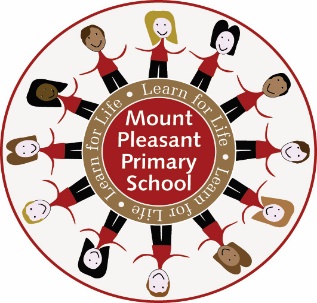 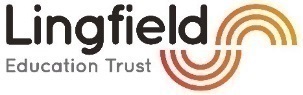 JOB DESCRIPTION POST TITLE : Cleaning Operative  GRADE : Band 1 (SCP 3) REPORTING: Reporting to the Cleaning Supervisor or RELATIONSHIP equivalent   JOB PURPOSE : To clean the designated areas in line with the schools quality procedures and work programmes in a safe and efficient manner  POST NO. 	 MAIN DUTIES/RESPONSIBILITIES To clean all allocated areas which may include any or all of the following ; Toilets and washrooms  Offices and classrooms  Corridors and walkways  School Halls (Please note this list is not exhaustive)  To respond to communication with customers / clients and colleagues. To ensure that a high standard of work is maintained in accordance with Quality Systems  To comply with Health and Safety policy and systems, including COSHH regulations  To safeguard and promote the welfare of children for whom you have responsibility or come into contact with, to include adhering to all specified procedures. The post holder must carry out his/her duties with full regard to the Trust’s Equal Opportunities and Racial Equality Policies in the terms of employment and service delivery to ensure that colleagues are treated and services delivered in a fair and consistent manner. To comply with health and safety policy and systems, report any incidents/accidents/hazards and take pro-active approach to health and safety matters in order to protect both yourself and others. Any other duties of a similar nature related to the post which may be required from time to time. PLEASE NOTE THAT SUCCESSFUL APPLICANTS WILL BE REQUIRED TO COMPLY WITH ALL TRUST POLICIES, INCLUDING THE NO SMOKING POLICY. THE SUCCESSFUL APPLICANT WILL BE SUBJECT TO RELEVANT VETTING CHECKS, INCLUDING A SATISFACTORY DBS BEFORE AN OFFER OF APPOINTMENT IS CONFIRMED.  FOLLOWING APPOINTMENT THE EMPLOYEE WILL BE SUBJECT TO RE-CHECKING AS REQUIRED FROM TIME TO TIME BY THE TRUST. MOUNT PLEASANT PRIMARY SCHOOL CLEANING OPERATIVE, PERSON SPECIFICATION Issues arising from references will be taken up at interview, all appointments are subject to satisfactory references ESSENTIAL DESIRABLE DESIRABLE Criteria No. ATTRIBUTE Stage Identified Criteria No. ATTRIBUTE Stage Identified Experience & Knowledge D1 Previous cleaning experience in either industrial or contract setting  AF,I,R D2 Knowledge of Health and Safety practices at work AF,I,R Skills  E1 Good verbal communication skills  I, R  D3 Previous experience of using a range of different cleaning equipment and tools  AF,I,R E2 Experience of working with a range of people  AF,I,R D4 Manual handling training and experience  AF,C E3 Ability to maintain high standard level of cleaning  I,R, Special Requirements E4 Motivation to work with children AF,I,R,D E5 Ability to form and maintain appropriate relationships and personal boundaries with children AF,I,R,D E6 Emotional resilience in working with challenging behaviours and attitudes to use of authority and maintaining discipline AF,I,R,D Key 	– identified Stage AF Application Form C Certificates T Tests P Presentation I Interview R References D Disclosure Check 